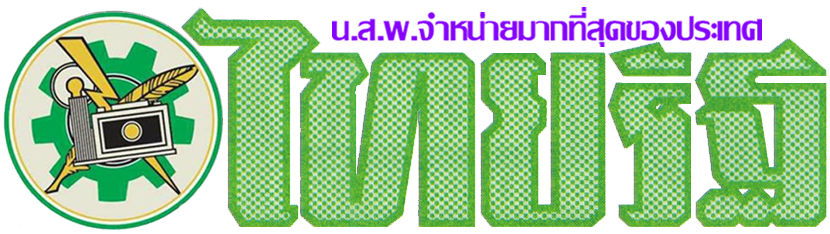 ข่าวประจำวันพฤหัสบดีที่ 2 พฤศจิกายน 2560 หน้าที่ 12 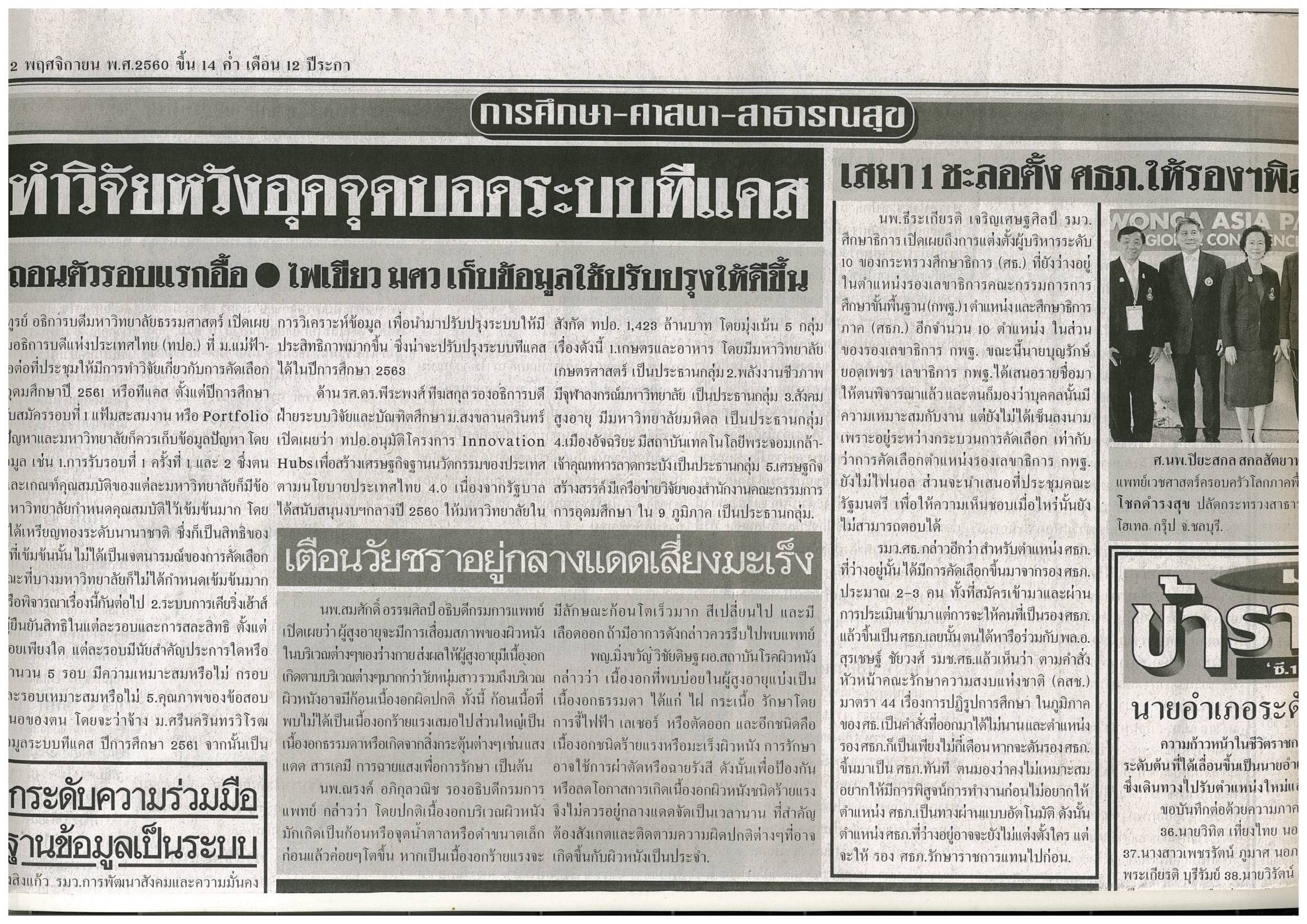 